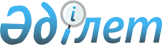 О денонсации Соглашения между Республикой Казахстан и Монголией о сотрудничестве в области социального обеспеченияПостановление Правительства Республики Казахстан от 8 апреля 2014 года № 327      Правительство Республики Казахстан ПОСТАНОВЛЯЕТ: 



      1. Денонсировать Соглашение между Республикой Казахстан и Монголией о сотрудничестве в области социального обеспечения, совершенное в городе Улаанбаатаре 22 октября 1993 года.



      2. Министерству иностранных дел Республики Казахстан в установленном законодательством порядке уведомить Правительство Монголии о намерении Правительства Республики Казахстан денонсировать Соглашение, указанное в пункте 1 настоящего постановления.



      3. Настоящее постановление вводится в действие со дня его подписания.      Премьер-Министр

      Республики Казахстан                       К. Масимов
					© 2012. РГП на ПХВ «Институт законодательства и правовой информации Республики Казахстан» Министерства юстиции Республики Казахстан
				